Главным  редакторам  «Волжская Новь», «Мой поселок»Сайт администрации  Волжского района	Главам городских и сельских поселений(для размещения  на сайте  и СМИ)ИНФОРМАЦИЯ25.12.2018 состоялось межведомственное совещание руководителей правоохранительных органов Волжского района Самарской области  с участием  председательствующего совещания - прокурора района  Шуваткина А.В.,  руководителя следственного отдела по г. Новокуйбышевск СУ СК России по Самарской области Докучаева П.Н., начальника  О МВД России по Волжскому району  Фомина П.А., по вопросу  состоянии безопасности дорожного движения на территории муниципального района Волжский Самарской области.В рамках данного межведомственного совещания проведен анализ  эффективности принимаемых правоохранительными органами района мер, по профилактике и предотвращению совершения преступлений в анализируемой сфере.По результатам совещания приняты конкретные меры, запланированы  мероприятия, направленные на укрепление законности и обеспечения  правопорядка по повышению эффективности  деятельности  правоохранительных  органов  направленные на стабилизацию обстановки в рассматриваемой сфере на территории района.Прокуратурой района результаты исполнения данного  межведомственного совещания взяты на контроль.Прокурор районастарший советник юстиции							    А.В. ШуваткинП.В. Венцов 339-74-66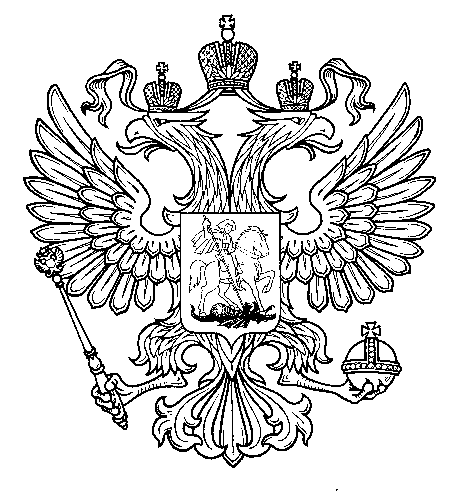 ПрокуратураРоссийской  ФедерацииПрокуратура Самарской областиП Р О К У Р А Т У Р АВолжского районаул. Мечникова, д. 54а, Самара, 4430308 (846) 339-74-25 (27)___________ № ________________________